Príloha č. 1 k Rozhodnutiu  č.: 068/K/20-S PÍSOMNÁ INFORMÁCIA PRE POUŽÍVATEĽA = ETIKETANázov vet. prípravku	:	Beaphar čistič očíVýrobca	:	Beaphar B.V., Drostenkamp 3, 8100AA Raalte, Holandsko. Držiteľ rozhodnutia	: 	Beaphar B.V., Drostenkamp 3, 8100AA Raalte, Holandsko. Zloženie	:	AQUA, CENTAUREA CYANUS FLOWER WATER*, HAMAMELIS VIRGINIANA LEAF WATER*, ROSA DAMASCENA FLOWER WATER*, GLYCERIN, BENZYL ALCOHOL, CITRUS AURANTIUM DULCIS FRUIT WATER*, DEHYDROACETIC ACID, SODIUM HYDROXIDE.		Kvetinová voda: Nevädza 9 %, Hamamel 9 %, Ruža 2.5 %, Pomaranč 0.5 %.		*Ekologicky vypestované účinné zložky. Obsahuje 99 % prírodných zložiek a 20,8 % organických zložiek. 		ECOPETCARE ORGANIC kontrolovaný ECOCERT Greenlife.		Štandard je dostupný na http://ecopetcare.ecocert.comPopis vet. prípravku	:	Bezfarebný číry roztok.Druh a kategóriazvierat	:	Psy, mačky.Charakteristika	:	Beaphar čistič očí obsahuje zložky z organického poľnohospodárstva, ktoré jemne čistia očné okolie vašej mačky alebo psa. Certifikát Ecocert garantuje prírodný pôvod použitých zložiek. Spôsob použitia	:	Naneste niekoľko kvapiek okolo očí a utrite kúskom vaty, až kým nie je okolie čisté. Vždy používajte nový kus vaty alebo vreckovky pre každé oko. Po použití očistite špičku aplikátora. Nepoužívajte priamo do očí!Veľkosť balenia	:	100 ml.Spôsob uchovávania	:	Uchovávajte pri izbovej teplote. Uchovávajte mimo dohľadu a dosahu detí.Čas použiteľnosti	:	30 mesiacov od dátumu výroby. Po otvorení originálneho balenia 6 mesiacov.		 (piktogram )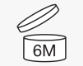 Označenie	:	Len pre zvieratá.Upozornenie na spôsob nakladania a zneškodnenia nepoužitého veterinárneho prípravku a obalu:		Nepoužité a nespotrebované veterinárne prípravky a ich obaly sa likvidujú v zmysle platných právnych predpisov.	Bez predpisu veterinárneho lekára.Schvaľovacie číslo: 068/K/20-SČ. šarže:EXSP.:Vyrobené v Európe.										